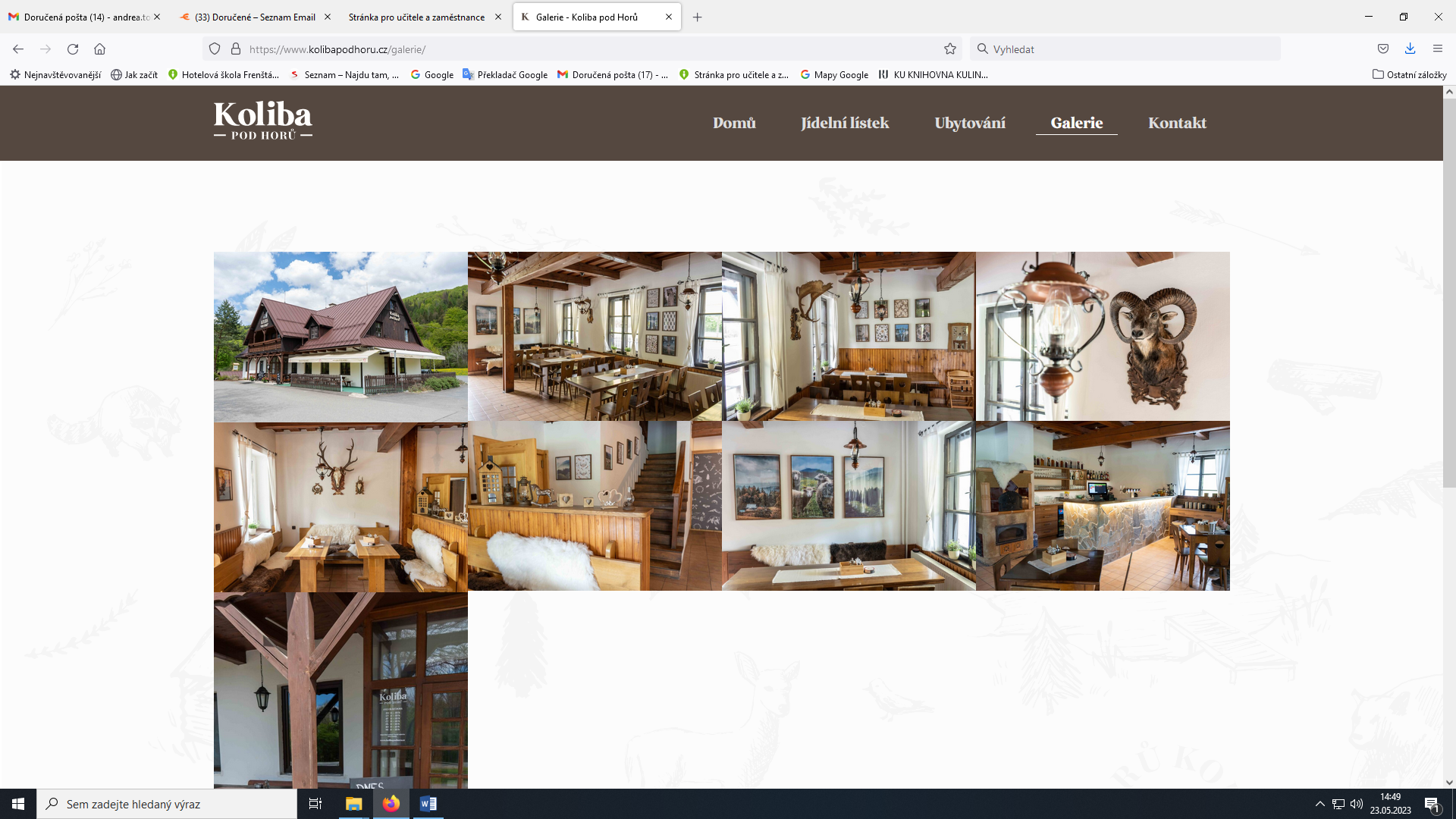 Koliba pod HorůDolní BečvaHledá kuchaře na krátký, dlouhý týden. Zajímavý výdělek.Informace u majitele: Tomáš Vojkůvka 605 198 486E-mail:info@kolibapodhoru.cz